     		 UNIFORM SHOP ORDER FORM 2020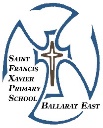 